（单位：mm）本体倾角(塑壳)DA-360-1BV 、DA-±15-2BV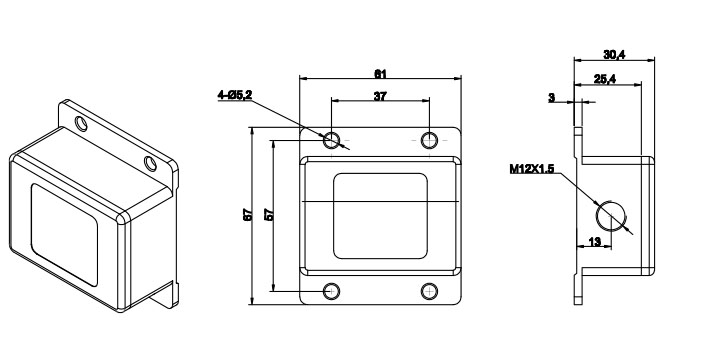 倾角(金属壳)DT-360-1B-CAN 、DT-360-1BVDT-Z±15-2B-CAN 、DT-±15-2BV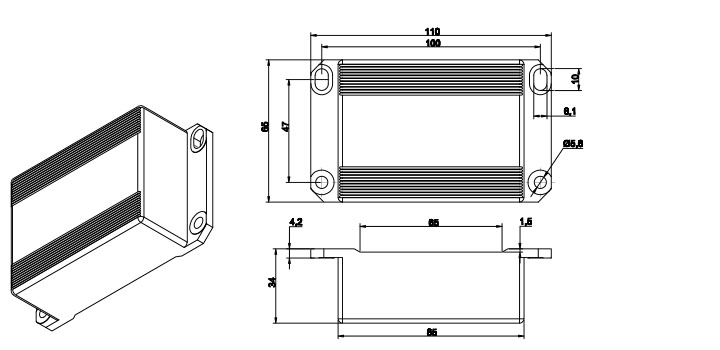 